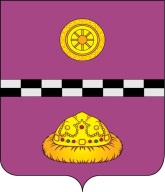 ПОСТАНОВЛЕНИЕВ соответствии с пунктом 490 Правил противопожарного режима в Российской Федерации, утвержденных постановлением Правительства Российской Федерации от 25 апреля 2012 г. №390 «О противопожарном режиме», постановлением Правительства Республики Коми от 10 апреля 2018 г. №188 «О начале в 2018 году пожароопасного сезона на территории Республики Коми»ПОСТАНОВЛЯЮ:1. Установить в 2018 году начало пожароопасного сезона на территории муниципального района «Княжпогостский» с 27апреля 2018 г. до принятия решения о его отмене.2. Настоящее постановление вступает в силу со дня его принятия. Руководитель администрации 		                                         В.И.Ивочкинот 12 апреля 2018 г.                            №118О начале в 2018 году пожароопасного сезона                         на территории муниципального района «Княжпогостский»